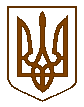 УКРАЇНАБілокриницька   сільська   радаРівненського   району    Рівненської    областіВ И К О Н А В Ч И Й       К О М І Т Е Т      РІШЕННЯ18   червня  2020  року                                                                                   № 86Про затвердження плану заходівщодо посилення контролю за раціональним використаннямбюджетних коштів, передбачених для закупівлі електричної енергії та природного газу на території Білокриницької сільської ради                Заслухавши інформацію сільського голови  щодо посилення контролю за раціональним використанням бюджетних коштів, передбачених для закупівлі електричної енергії та природного газу на території Білокриницької сільської ради та на виконання розпорядження голови районної   державної адміністрації № 152 від 27 квітня 2020 року, керуючись ст. 26  Закону України «Про місцеве самоврядування в Україні», виконавчий комітетВИРІШИВ:Інформацію сільського голови  взяти до уваги.Затвердити заходи щодо посилення контролю за раціональним використанням бюджетних коштів, передбачених для закупівлі електричної енергії та природного газу на території Білокриницької сільської ради згідно додатку 1.Контроль за виконання даного рішення покласти на сільського голову  та головного бухгалтера сільської ради.Сільський голова                                                                    Тетяна ГОНЧАРУК                                                                                                Додаток до рішення                                                                                                                         виконавчого комітету                                                                                                                                  від 18 червня 2020року№86Заходищодо посилення контролю за раціональним використанням бюджетних коштів, передбачених для закупівлі електричної енергії та природного газу на території Білокриницької сільської радиСекретар виконкому                                                                         Інна ЗАХОЖА№ п/пЗаходиВідповідальні за виконання Термін виконання1.Здійснювати управління бюджетними коштами у межах встановлених бюджетних повноважень, забезпечуючи ефективне, результативне і цільове використання бюджетних коштів, передбачених для закупівлі електричної енергії та природного газу, організацію та координацію роботи розпорядників нижчого рівня та одержувачів бюджетних коштів у бюджетному процесі.Орган місцевого самоврядування, депутати сільської ради, виконавчий комітетУ 2020 році1.Посилити внутрішній контроль за взяттям бюджетних зобов’язань розпорядниками бюджетних коштів нижчого рівня та одержувачами бюджетних коштів і витрачанням ними бюджетних коштів, передбачених для закупівлі електричної енергії та природного газу.Сільський голова, головний бухгалтер сільської радиУ 2020 році2.Дотримання принципу ефективності та результативності бюджетної системи України, а саме: при складанні та виконанні бюджетів усі учасники бюджетного процесу мають прагнути досягнення цілей, запланованих на основі національної системи цінностей і завдань інноваційного розвитку економіки, шляхом забезпечення якісного надання публічних послуг при залученні мінімального обсягу бюджетних коштів та досягнення максимального результату при використанні визначеного бюджетом обсягу коштів.Орган місцевого самоврядуванняУ 2020 році2.Посилення внутрішнього контролю за взяттям бюджетних зобов’язань розпорядниками та одержувачами коштів і витрачанням ними бюджетних коштів, передбачених для закупівлі електричної енергії та природного газу.Орган місцевого самоврядуванняУ 2020 році2.Забезпечити моніторинг ціни на ринку та посилення контролю при плануванні закупівель електроенергії та природного газу з урахуванням Законів України «Про ринок електроенергії», «Про ринок природного газу» та «Про публічні закупівлі».Орган місцевого самоврядуванняУ 2020 році